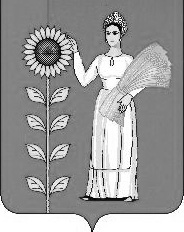 			СОВЕТ ДЕПУТАТОВ СЕЛЬСКОГО	ПОСЕЛЕНИЯ ПУШКИНСКИЙ СЕЛЬСОВЕТДобринского муниципального района  Липецкой областиРоссийской Федерации94 сессия  IV созываР Е Ш Е Н И Е               01.07.2015г.                      с. Пушкино                                   № 260 -рсО внесении изменений в  бюджет сельского поселения Пушкинский сельсовет Добринского муниципального района Липецкой области Российской Федерации на 2015 год и плановый период  2016 и 2017 годов(утвержденный решением Совета депутатов сельского поселения № 230-рс от 22.12.2014г,  в редакции  от 21.01.2015 г. № 237-рс, в редакции от 02.02.2015г. № 239 –рс, в редакции от 26.02.2015г. № 240-рс, в редакции от 23.03.2015г. № 242-рс, в редакции от 21.04.2015г. № 249-рс, в редакции  от 18.05.2015 № 253-рс, в редакции  от 02.06.2015 № 256-рс)        Рассмотрев предоставленный администрацией сельского поселения проект решения «О внесении изменений в бюджет сельского поселения Пушкинский сельсовет  Добринского муниципального района Липецкой области Российской Федерации на 2015 год и плановый период 2016 и 2017 годов», руководствуясь Положением «О бюджетном процессе сельского поселения Пушкинский сельсовет», принятого решением Совета депутатов от 07.10.2013г. № 172 –рс и ст. 25 Устава сельского поселения Пушкинский сельсовет, учитывая решения постоянных комиссий, Совет депутатов сельского поселенияРЕШИЛ:1.Внести изменения в бюджет сельского поселения Пушкинский сельсовет  Добринского муниципального района Липецкой области Российской Федерации на 2015 год и плановый период 2016 и  2017 годов (прилагаются).2.Направить указанный нормативный правовой акт главе сельского поселения для подписания и официального обнародования.3.Настоящее решение вступает в силу со дня его официального обнародования.Заместитель председателяСовета депутатовсельского поселенияПушкинский сельсовет                                                                  Т.В. ШелягинаПринятырешением  Совета депутатовсельского поселения Пушкинский сельсовет                                                                                               № 260 - рс от 01.07.2015 ИЗМЕНЕНИЯв бюджет сельского поселения Пушкинский сельсовет Добринского муниципального района Липецкой области Российской Федерации  2015год и плановый период 2016 и 2017 годов(утвержденный решением Совета депутатов сельского поселения № 230-рс от 22.12.2014г, в редакции  от 21.01.2015 г. № 237-рс в редакции от 02.02.2015г. № 239 –рс, в редакции от 26.02.2015г. № 240-рс, в редакции от 23.03.2015г., № 242-рс в редакции от 21.04.2015г. № 249-рс ,в редакции  от 18.05.2015 № 253-рс в редакции  от 02.06.2015 № 256-рс) Внести в бюджет сельского поселения Пушкинский сельсовет Добринского муниципального района Липецкой области Российской Федерации на 2015г. и плановый период 2016 и 2017 годов  следующие изменения:Приложение 7		к  бюджету сельского поселенияПушкинский сельсовет Добринского муниципального района Липецкой области Российской Федерации на 2015 год и  плановый период 2016 и 2017  годовРаспределение бюджетных ассигнований сельского поселенияпо разделам и подразделам  классификации расходов бюджетовРоссийской   Федерации  на 2015 год							руб.			                                                                                                                            Приложение  9к  бюджету сельского поселенияПушкинский сельсовет Добринского муниципального района Липецкой области Российской Федерации на 2015 год                                                                            и  плановый период 2016 и 2017  годовВЕДОМСТВЕННАЯ   СТРУКТУРАрасходов бюджета сельского поселения на 2015 год						руб.		                                                                                                              Приложение  11к  бюджету сельского поселенияПушкинский сельсовет Добринского муниципального района Липецкой области Российской Федерации на 2015 год                                                                            и  плановый период 2016 и 2017  годов					Распределение расходов бюджета сельского поселения по разделам, подразделам, целевым статьям (муниципальным программам и непрограммным направлениям деятельности), группам видов расходов классификации расходов бюджетов Российской Федерации   на 2015 годруб.          1.Приложение № 7  «Распределение бюджетных ассигнований сельского поселения по разделам и подразделам  классификации расходов бюджетов Российской    Федерации  на 2015 год» изложить в новой редакции (прилагается).         2.Приложение № 9 «Ведомственная   структура  расходов бюджета сельского поселения на 2015 год» изложить в новой редакции  (прилагается).         3. Приложение № 11  «Распределение расходов бюджета сельского поселения по разделам, подразделам, целевым статьям (муниципальным программам и непрограммным направлениям деятельности), группам видов расходов классификации расходов бюджетов Российской Федерации   на 2015 год» изложить в новой редакции (прилагается).         4. Приложение № 17«Программа муниципальных   внутренних  заимствований сельского поселения Пушкинский сельсовет на 2015 год и на плановый период 2016  и  2017годов» изложить в новой редакции (прилагается).И.о. главы сельского поселенияПушкинский сельсовет                                                              Л.В. АлександринаНаименованиеРазделПодразделСУММАВсего5 834 744,62Общегосударственные вопросы01002 552 763,62Функционирование высшего должностного  лица субъекта Российской Федерации и муниципального образования0102560 032Функционирование Правительства Российской Федерации, высших исполнительных органов государственной власти субъектов Российской Федерации, местных администраций 01041 810 138,98Обеспечение деятельности финансовых, налоговых и таможенных органов и органов финансового(финансово-бюджетного) надзора010686 210Обеспечение проведения выборов и референдумов01 075 000Резервные фонды0111            55 334Другие общегосударственные вопросы011336 048,64Национальная оборона020066 100Мобилизационная  и вневойсковая подготовка020366 100Национальная экономика0400383 909Дорожное хозяйство (дорожные фонды)0409383 909Жилищно-коммунальное хозяйство05001 017 181Жилищное хозяйство050111 923Коммунальное хозяйство05028 900Благоустройство0503996 358Культура , кинематография08001 459 666Культура 08011 459 666Физическая культура и спорт1100158 000Массовый спорт1102158 000Обслуживание  государственного и муниципального долга13 00197 125Обслуживание государственного внутреннего и муниципального долга13 01197 125НаименованиеГлавныйраспорядительРазделПодразделЦелевая статьяВид расходовСУММААдминистрация сельского поселения Пушкинский сельсовет Добринского муниципального района Липецкой области Российской Федерации, всего9145 834 744,62Общегосударственные вопросы91401002 552 763,62Функционирование высшего должностного лица субъекта Российской Федерации и муниципального образования9140102560 032Непрограммные расходы бюджета поселения9140102990 00 00560 032Обеспечение деятельности органов местного самоуправления в рамках непрограммных расходов бюджета поселения9140102991 00 00560 032Обеспечение деятельности главы местной администрации (исполнительно-распорядительного органа муниципального образования) в рамках непрограммных расходов бюджета поселения9140102991 00 05560 032Расходы на выплаты персоналу в целях обеспечения выполнения функций государственными (муниципальными) органами, казенными учреждениями, органами управления государственными внебюджетными фондами9140102991 00 05100560 032Функционирование Правительства Российской Федерации, высших исполнительных органов государственной власти субъектов Российской Федерации, местных администраций 91401041 810 138,98Муниципальная программа сельского поселения «Устойчивое развитие территории сельского поселения Пушкинский сельсовет на 2014-2020 годы»9140104010 00 00402 660,98Подпрограмма «Обеспечение реализации муниципальной политики на территории сельского поселения Пушкинский сельсовет»9140104014 00 00402 660,98Приобретение информационных услуг в рамках подпрограммы «Обеспечение реализации муниципальной политики на территории сельского поселения Пушкинский сельсовет» муниципальной программы «Устойчивое развитие территории сельского поселения Пушкинский сельсовет на 2014-2020 годы»9140104014  20 0761 276Закупка товаров, работ и услуг для государственных (муниципальных) нужд9140104014 20 0720061 276Организация доступа в сеть 
интернет в рамках подпрограммы «Обеспечение реализации муниципальной политики на территории сельского поселения Пушкинский сельсовет» муниципальной программы «Устойчивое развитие территории сельского поселения Пушкинский сельсовет на 2014-2020 годы»9140104014 20 1414 706Закупка товаров, работ и услуг для государственных (муниципальных) нужд9140104014 20 1420014 706Расходы на приобретение информационных услуг в рамках подпрограммы «Обеспечение  реализации  муниципальной политики на территории сельского поселения Пушкинский сельсовет» муниципальной программы сельского поселения «Устойчивое развитие территории сельского поселения Пушкинский сельсовет на 2014-2020 годы »      9140104014 86 2647 267,26Закупка товаров, работ и услуг для государственных (муниципальных) нужд9140104014 86 2620047 267,26Расходы по созданию условий для обеспечения жителей поселения услугами связи в целях предоставления муниципальных услуг в электронной форме в рамках подпрограммы «Обеспечение  реализации  муниципальной политики на территории сельского поселения Пушкинский сельсовет» муниципальной программы сельского поселения «Устойчивое развитие территории сельского поселения Пушкинский сельсовет на 2014-2020 годы »      9140104014 86 39279 411,72Закупка товаров, работ и услуг для государственных (муниципальных) нужд9140104014 86 39200279 411,72Непрограммные расходы бюджета поселения9140104990 00 001 407 478Иные непрограммные мероприятия в рамках непрограммных расходов бюджета поселения 9140104999 00 001 407 478Иные непрограммные мероприятия в рамках непрограммных расходов бюджета поселения 9140104999 00 00Расходы на выплаты по оплате труда работников органов местного самоуправления по непрограммному направлению расходов «Иные непрограммные мероприятия» в рамках непрограммных расходов бюджета поселения 9140104999 00 11917 823Расходы на выплаты персоналу в целях обеспечения выполнения функций государственными (муниципальными) органами, казенными учреждениями, органами управления государственными внебюджетными фондами9140104999 00 11100917 823Расходы на обеспечение функций органов местного самоуправления по непрограммному направлению расходов «Иные непрограммные мероприятия» в рамках непрограммных расходов бюджета поселения9140104999 00 12451 159Закупка товаров, работ и услуг для государственных (муниципальных) нужд9140104999 00 12200451 159Иные бюджетные ассигнования9140104999 00 1280019 301Межбюджетные трансферты бюджету муниципального района из бюджета поселения на осуществление части полномочий по решению вопросов местного значения в соответствии с заключенным соглашением по непрограммному направлению расходов «Иные непрограммные мероприятия» в рамках непрограммных расходов бюджета поселения9140104999 00 1319 195Межбюджетные трансферты9140104999 00 1350019 195Обеспечение деятельности финансовых, налоговых и таможенных органов и органов финансового (финансово-бюджетного) надзора914010686 210Непрограммные расходы бюджета поселения9140106990 00 0086 210Иные непрограммные мероприятия в рамках непрограммных расходов бюджета поселения9140106999 00 0086 210Межбюджетные трансферты бюджету муниципального района из бюджета поселения на осуществление части полномочий по решению вопросов местного значения в соответствии с заключенным соглашением по непрограммному направлению расходов «Иные непрограммные мероприятия» в рамках непрограммных расходов бюджета поселения9140106999 00 1386 210Межбюджетные трансферты9140106999 00 1350086 210Обеспечение проведения выборов и референдумов91401075 000Непрограммные расходы бюджета поселения9140107990 00 005 000Иные непрограммные мероприятия  в рамках непрограммных расходов бюджета поселения9140107999 00 005 000Проведение выборов в  представительные органы муниципального образования по непрограммному направлению расходов  «Иные непрограммные  мероприятия» в рамках непрограммных расходов  бюджета поселения  9140107999 00 012 000Закупка товаров, работ и услуг для государственных (муниципальных) нужд9140107999 00 012002 000Проведение выборов главы муниципального образования по непрограммному направлению расходов «Иные непрограммные мероприятия» в рамках непрограммных расходов бюджета поселения9140107999 00 073 000Закупка товаров, работ и услуг для государственных (муниципальных) нужд9140107999 00 072003 000Резервные фонды914011155 334Непрограммные расходы  бюджета поселения9140111990 00 0055 334Резервные фонды в рамках непрограммных расходов бюджета поселения9140111992 00 0055 334Резервный фонд администрации сельского поселения по  непрограммному направлению расходов «резервные фонды» в рамках непрограммных  расходов бюджета поселения9140111992 05 0055 334Иные бюджетные ассигнования9140111992 05 0080055 334Другие общегосударственные вопросы9140113  36 048,64Муниципальная программа сельского поселения «Устойчивое развитие территории сельского поселения Пушкинский сельсовет на 2014-2020 годы»9140113010 00 0017 500Подпрограмма «Обеспечение реализации муниципальной политики на территории сельского поселения Пушкинский сельсовет»9140113014 00 0017 500Приобретение услуг по сопровождению сетевого программного обеспечения по электронному ведению похозяйственного учета в рамках подпрограммы «Обеспечение реализации муниципальной политики на территории сельского поселения Пушкинский сельсовет» муниципальной программы «Устойчивое развитие территории сельского поселения Пушкинский сельсовет на 2014-2020 годы»9140113014 20 0612 500Закупка товаров, работ и услуг для (государственных) муниципальных нужд9140113014 20 0620012 500Ежегодные членские взносы в Ассоциацию «Совета муниципальных образований» в рамках подпрограммы «Обеспечение реализации муниципальной политики на территории сельского поселения Пушкинский сельсовет» муниципальной программы «Устойчивое развитие территории сельского поселения Пушкинский сельсовет на 2014-2020 годы»9140113014 20 085 000Иные бюджетные ассигнования9140113014 20 088005 000Расходы на приобретение услуг по сопровождению сетевого программного обеспечения по электронному ведению похозяйственного учета в сельских поселениях в рамках подпрограммы «Обеспечение  реализации  муниципальной политики на территории сельского поселения Пушкинский сельсовет» муниципальной программы сельского поселения «Устойчивое развитие территории сельского поселения Пушкинский сельсовет на 2014-2020 годы»      9140113014 86 277933,61Закупка товаров, работ и услуг для (государственных) муниципальных нужд9140113014 86 272007933,61Непрограммные расходы бюджета поселения9140113990 00 0010 615Иные непрограммные мероприятия в рамках непрограммных расходов бюджета поселения9140113999 00 0010 615Межбюджетные трансферты бюджету муниципального района из бюджета поселения на осуществление части полномочий по решению вопросов местного значения в соответствии с заключенным соглашением по непрограммному направлению расходов «Иные непрограммные мероприятия» в рамках непрограммных расходов бюджета поселения9140113999 00 1310 615Межбюджетные трансферты9140113999 00 1350010 615Национальная оборона914020066 100Мобилизационная  и вневойсковая подготовка914020366 100Непрограммные расходы бюджета поселения9140203990 00 0066 100Иные непрограммные мероприятия в рамках непрограммных расходов бюджета поселения9140203999 00 0066 100Субвенции на осуществление первичного воинского учета на территориях, где отсутствуют военные комиссариаты в рамках непрограммных расходов федеральных органов исполнительной власти9140203999 51 1866 100Расходы на выплаты персоналу в целях обеспечения выполнения функций государственными (муниципальными) органами, казенными учреждениями, органами управления государственными внебюджетными фондами9140203999 51 1810059 628Закупка товаров, работ и услуг для государственных (муниципальных) нужд9140203999 51 182006 472Национальная экономика9140400383 909Дорожное хозяйство (дорожные фонды)9140409383 909Муниципальная программа сельского поселения «Устойчивое развитие территории сельского поселения Пушкинский сельсовет на 2014-2020 годы»9140409010 00 00383 909Подпрограмма  «Обеспечение населения качественной, развитой инфраструктурой и повышения уровня благоустройства территории сельского поселения Пушкинский сельсовет»9140409011 00 00383 909Содержание дорог  в рамках подпрограммы  «Обеспечение населения качественной, развитой инфраструктурой и повышения уровня благоустройства территории сельского поселения Пушкинский сельсовет»  муниципальной программы сельского поселения «Устойчивое развитие территории сельского поселения Пушкинский сельсовет на 2014-2020 годы»9140409011 20 13383 909Закупка товаров, работ и услуг для государственных (муниципальных) нужд9140409011 20 13200383 909Жилищно-коммунальное хозяйство91405001 017 181Жилищное хозяйство914050111 923Муниципальная программа сельского поселения «Устойчивое развитие территории сельского поселения Пушкинский сельсовет на 2014-2020 годы»9140501010 00 0011 923Подпрограмма «Обеспечение населения качественной, развитой инфраструктурой и повышения уровня благоустройства территории сельского поселения Пушкинский сельсовет»9140501011 00 0011 923Жилищное хозяйство в рамках подпрограммы  «Обеспечение населения качественной, развитой инфраструктурой и повышения уровня благоустройства территории сельского поселения Пушкинский сельсовет»  муниципальной программы сельского поселения «Устойчивое развитие территории сельского поселения Пушкинский сельсовет на 2014-2020 годы»9140501011 20 1111 923Закупка товаров, работ и услуг для (государственных) муниципальных нужд9140501011 20 1120011 923Коммунальное хозяйство91405028 900Непрограммнные расходы бюджета поселения9140502990 00 008 900Иные непрограммные мероприятия в рамках непрограммных расходов бюджета поселения9140502999 00 008 900Расходы по коммунальному хозяйству по непрограммному направлению расходов "Иные непрограммные мероприятия" в рамках непрограммных расходов бюджета поселения9140502999 00 148 900Закупка товаров, работ и услуг для (государственных) муниципальных нужд9140502999 00 142008 900Благоустройство9140503996 358Муниципальная программа сельского поселения «Устойчивое развитие территории сельского поселения Пушкинский сельсовет на 2014-2020 годы»9140503010 00 00451 258Подпрограмма «Обеспечение населения качественной, развитой инфраструктурой и повышение уровня благоустройства территории сельского поселения Пушкинский сельсовет»9140503011 00 00451 258Уличное освещение в рамках подпрограммы «Обеспечение населения качественной, развитой инфраструктурой и повышение уровня благоустройства территории сельского поселения Пушкинский сельсовет» муниципальной программы сельского поселения «Устойчивое развитие территории сельского поселения Пушкинский сельсовет на 2014-2020 годы»9140503011 20 01451 258Закупка товаров, работ и услуг для государственных (муниципальных) нужд9140503011 20 01200451 258Озеленение территории в рамках подпрограммы «Обеспечение населения качественной, развитой инфраструктурой и повышение уровня благоустройства территории сельского поселения Пушкинский сельсовет» муниципальной программы сельского поселения «Устойчивое развитие территории сельского поселения Пушкинский сельсовет на 2014-2020 годы»914 0503011 20 0213 791Закупка товаров, работ и услуг для государственных (муниципальных) нужд914 0503011 20 0220013 791Прочие мероприятия по благоустройству в рамках подпрограммы «Обеспечение населения качественной, развитой инфраструктурой и повышение уровня благоустройства территории сельского поселения» муниципальной программы сельского поселения «Устойчивое развитие территории сельского поселения Пушкинский сельсовет на 2014-2020 годы»9140503011 99 99531 309Закупка товаров, работ и услуг для государственных (муниципальных) нужд9140503011 99  99200531 309Культура, кинематография 9140800  1 459 666Культура 9140801  1 459 666Муниципальная программа сельского поселения «Устойчивое развитие территории сельского поселения Пушкинский сельсовет на 2014-2020 годы»9140801010 00 001 459 666Подпрограмма «Развитие социальной сферы на территории сельского поселения Пушкинский сельсовет»9140801012 00 001 459 666Предоставление бюджетным и автономным учреждениям субсидий в рамках подпрограммы «Развитие социальной сферы на территории сельского поселения Пушкинский сельсовет» муниципальной программы «Устойчивое развитие территории сельского поселения Пушкинский сельсовет на 2014-2020 годы»9140801012 09 001 459 666Предоставление субсидий бюджетным, автономным учреждениям и иным некоммерческим организациям9140801012 09 006001 459 666Физическая культура и спорт9141100158 000Массовый спорт9141102158 000Муниципальная программа сельского поселения «Устойчивое развитие территории сельского поселения Пушкинский сельсовет на 2014-2020 годы»9141102010 00 00158 000Подпрограмма «Развитие социальной сферы на территории сельского поселения Пушкинский сельсовет»9141102012 00 00158 000Организация и проведение мероприятий, направленных на привлечение населения к регулярным занятиям физической культурой и спортом  в рамках подпрограммы «Развитие социальной сферы на территории сельского поселения Пушкинский сельсовет» муниципальной программы сельского  поселения «Устойчивое развитие территории сельского поселения Пушкинский  сельсовет на 2014-2020 годы»9141102012 20 05158 000 Закупка товаров, работ и услуг для (государственных) муниципальных нужд9141102012 20 05200158 000Обслуживание государственного и муниципального долга9141300197 125Обслуживание государственного внутреннего и муниципального долга 9141301197 125Муниципальная программа сельского поселения «Устойчивое развитие территории сельского поселения Пушкинский сельсовет на 2014-2020 годы»91413010100000197 125Подпрограмма «Обеспечение реализации муниципальной политики на территории сельского поселения Пушкинский сельсовет» 91413010140000197 125Обслуживание муниципального долга в рамках подпрограммы «Обеспечение реализации муниципальной политики на территории сельского поселения Пушкинский сельсовет» муниципальной программы «Устойчивое  развитие территории сельского поселения Пушкинский сельсовет на  2014-2020 годы»91413010142009197 125Обслуживание государственного (муниципального) долга91413010142009700197 125НаименованиеРазделПодразделЦелевая статьяВид расходовсуммаАдминистрация сельского поселения Пушкинский сельсовет Добринского муниципального района Липецкой области Российской Федерации, всего5 834 744,62Общегосударственные вопросы01002 552 763,62Функционирование высшего должностного лица субъекта Российской Федерации и муниципального образования0102560 032Непрограммные расходы бюджета поселения0102990 00 00560 032Обеспечение деятельности органов местного самоуправления в рамках непрограммных расходов бюджета поселения0102991 00 00560 032Обеспечение деятельности главы местной администрации (исполнительно-распорядительного органа муниципального образования) в рамках непрограммных расходов бюджета поселения0102991 00 05560 032Расходы на выплаты персоналу в целях обеспечения выполнения функций государственными (муниципальными) органами, казенными учреждениями, органами управления государственными внебюджетными фондами0102991 00 05100560 032Функционирование Правительства Российской Федерации, высших исполнительных органов государственной власти субъектов Российской Федерации, местных администраций 01041 810 138,98Муниципальная программа сельского поселения «Устойчивое развитие территории сельского поселения Пушкинский сельсовет на 2014-2020 годы»0104010 00 00402 660,98Подпрограмма «Обеспечение реализации муниципальной политики на территории сельского поселения Пушкинский сельсовет»0104014 00 00402 660,98Приобретение информационных услуг в рамках подпрограммы «Обеспечение реализации муниципальной политики на территории сельского поселения Пушкинский сельсовет» муниципальной программы «Устойчивое развитие территории сельского поселения Пушкинский сельсовет на 2014-2020 годы»0104014  20 0761 276Закупка товаров, работ и услуг для государственных (муниципальных) нужд0104014 20 0720061 276Организация доступа в сеть 
интернет в рамках подпрограммы «Обеспечение реализации муниципальной политики на территории сельского поселения Пушкинский сельсовет» муниципальной программы «Устойчивое развитие территории сельского поселения Пушкинский сельсовет на 2014-2020 годы»0104014 20 1414 706Закупка товаров, работ и услуг для государственных (муниципальных) нужд0104014 20 1420014 706Расходы на приобретение информационных услуг в рамках подпрограммы «Обеспечение  реализации  муниципальной политики на территории сельского поселения Пушкинский сельсовет» муниципальной программы сельского поселения «Устойчивое развитие территории сельского поселения Пушкинский сельсовет на 2014-2020 годы »      0104014 86 2647 267,26Закупка товаров, работ и услуг для государственных (муниципальных) нужд0104014 86 2620047 267,26Расходы по созданию условий для обеспечения жителей поселения услугами связи в целях предоставления муниципальных услуг в электронной форме в рамках подпрограммы «Обеспечение  реализации  муниципальной политики на территории сельского поселения Пушкинский сельсовет» муниципальной программы сельского поселения «Устойчивое развитие территории сельского поселения Пушкинский сельсовет на 2014-2020 годы »      0104014 86 39279 411,72Закупка товаров, работ и услуг для государственных (муниципальных) нужд0104014 86 39200279 411,72Непрограммные расходы бюджета поселения0104990 00 001 407 478Иные непрограммные мероприятия в рамках непрограммных расходов бюджета поселения 0104999 00 001 407 478Иные непрограммные мероприятия в рамках непрограммных расходов бюджета поселения 0104999 00 00Расходы на выплаты по оплате труда работников органов местного самоуправления по непрограммному направлению расходов «Иные непрограммные мероприятия» в рамках непрограммных расходов бюджета поселения 0104999 00 11917 823Расходы на выплаты персоналу в целях обеспечения выполнения функций государственными (муниципальными) органами, казенными учреждениями, органами управления государственными внебюджетными фондами0104999 00 11100917 823Расходы на обеспечение функций органов местного самоуправления по непрограммному направлению расходов «Иные непрограммные мероприятия» в рамках непрограммных расходов бюджета поселения0104999 00 12451 159Закупка товаров, работ и услуг для государственных (муниципальных) нужд0104999 00 12200451 159Иные бюджетные ассигнования0104999 00 1280019 301Межбюджетные трансферты бюджету муниципального района из бюджета поселения на осуществление части полномочий по решению вопросов местного значения в соответствии с заключенным соглашением по непрограммному направлению расходов «Иные непрограммные мероприятия» в рамках непрограммных расходов бюджета поселения0104999 00 1319 195Межбюджетные трансферты0104999 00 1350019 195Обеспечение деятельности финансовых, налоговых и таможенных органов и органов финансового (финансово-бюджетного) надзора010686 210Непрограммные расходы бюджета поселения0106990 00 0086 210Иные непрограммные мероприятия в рамках непрограммных расходов бюджета поселения0106999 00 0086 210Межбюджетные трансферты бюджету муниципального района из бюджета поселения на осуществление части полномочий по решению вопросов местного значения в соответствии с заключенным соглашением по непрограммному направлению расходов «Иные непрограммные мероприятия» в рамках непрограммных расходов бюджета поселения0106999 00 1386 210Межбюджетные трансферты0106999 00 1350086 210Обеспечение проведения выборов и референдумов01075 000Непрограммные расходы бюджета поселения0107990 00 005 000Иные непрограммные мероприятия  в рамках непрограммных расходов бюджета поселения0107999 00 005 000Проведение выборов в представительные органы муниципального образования по непрограммному направлению расходов  «Иные непрограммные  мероприятия» в рамках непрограммных расходов  бюджета поселения  0107999 00 012 000Закупка товаров, работ и услуг для государственных (муниципальных) нужд0107999 00 012002 000Проведение выборов главы муниципального образования по непрограммному направлению расходов «Иные непрограммные мероприятия» в рамках непрограммных расходов бюджета поселения0107999 00 073 000Закупка товаров, работ и услуг для государственных (муниципальных) нужд0107999 00 072003 000Резервные фонды011155 334Непрограммные расходы  бюджета поселения0111990 00 0055 334Резервные фонды в рамках непрограммных расходов бюджета поселения0111992 00 0055 334Резервный фонд администрации сельского поселения по  непрограммному направлению расходов «резервные фонды» в рамках непрограммных  расходов бюджета поселения0111992 05 0055 334Иные бюджетные ассигнования0111992 05 0080055 334Другие общегосударственные вопросы0113  36 048,64Муниципальная программа сельского поселения «Устойчивое развитие территории сельского поселения Пушкинский сельсовет на 2014-2020 годы»0113010 00 0017 500Подпрограмма «Обеспечение реализации муниципальной политики на территории сельского поселения Пушкинский сельсовет»0113014 00 0017 500Приобретение услуг по сопровождению сетевого программного обеспечения по электронному ведению похозяйственного учета в рамках подпрограммы «Обеспечение реализации муниципальной политики на территории сельского поселения Пушкинский сельсовет» муниципальной программы «Устойчивое развитие территории сельского поселения Пушкинский сельсовет на 2014-2020 годы»0113014 20 0612 500Закупка товаров, работ и услуг для (государственных) муниципальных нужд0113014 20 0620012 500Ежегодные членские взносы в Ассоциацию «Совета муниципальных образований» в рамках подпрограммы «Обеспечение реализации муниципальной политики на территории сельского поселения Пушкинский сельсовет» муниципальной программы «Устойчивое развитие территории сельского поселения Пушкинский сельсовет на 2014-2020 годы»0113014 20 085 000Иные бюджетные ассигнования0113014 20 088005 000Расходы на приобретение услуг по сопровождению сетевого программного обеспечения по электронному ведению похозяйственного учета в сельских поселениях в рамках подпрограммы «Обеспечение  реализации  муниципальной политики на территории сельского поселения Пушкинский сельсовет» муниципальной программы сельского поселения «Устойчивое развитие территории сельского поселения Пушкинский сельсовет на 2014-2020 годы»      0113014 86 277933,61Закупка товаров, работ и услуг для (государственных) муниципальных нужд0113014 86 272007933,61Непрограммные расходы бюджета поселения0113990 00 0010 615Иные непрограммные мероприятия в рамках непрограммных расходов бюджета поселения0113999 00 0010 615Межбюджетные трансферты бюджету муниципального района из бюджета поселения на осуществление части полномочий по решению вопросов местного значения в соответствии с заключенным соглашением по непрограммному направлению расходов «Иные непрограммные мероприятия» в рамках непрограммных расходов бюджета поселения0113999 00 1310 615Межбюджетные трансферты0113999 00 1350010 615Национальная оборона020066 100Мобилизационная  и вневойсковая подготовка020366 100Непрограммные расходы бюджета поселения0203990 00 0066 100Иные непрограммные мероприятия в рамках непрограммных расходов бюджета поселения0203999 00 0066 100Субвенции на осуществление первичного воинского учета на территориях, где отсутствуют военные комиссариаты в рамках непрограммных расходов федеральных органов исполнительной власти0203999 51 1866 100Расходы на выплаты персоналу в целях обеспечения выполнения функций государственными (муниципальными) органами, казенными учреждениями, органами управления государственными внебюджетными фондами0203999 51 1810059 628Закупка товаров, работ и услуг для государственных (муниципальных) нужд0203999 51 182006 472Национальная экономика0400383 909Дорожное хозяйство (дорожные фонды)0409383 909Муниципальная программа сельского поселения «Устойчивое развитие территории сельского поселения Пушкинский сельсовет на 2014-2020 годы»0409010 00 00383 909Подпрограмма  «Обеспечение населения качественной, развитой инфраструктурой и повышения уровня благоустройства территории сельского поселения Пушкинский сельсовет»0409011 00 00383 909Содержание дорог  в рамках подпрограммы  «Обеспечение населения качественной, развитой инфраструктурой и повышения уровня благоустройства территории сельского поселения Пушкинский сельсовет»  муниципальной программы сельского поселения «Устойчивое развитие территории сельского поселения Пушкинский сельсовет на 2014-2020 годы»0409011 20 13383 909Закупка товаров, работ и услуг для государственных (муниципальных) нужд0409011 20 13200383 909Жилищно-коммунальное хозяйство05001 017 181Жилищное хозяйство050111 923Муниципальная программа сельского поселения «Устойчивое развитие территории сельского поселения Пушкинский сельсовет на 2014-2020 годы»0501010 00 0011 923Подпрограмма «Обеспечение населения качественной, развитой инфраструктурой и повышения уровня благоустройства территории сельского поселения Пушкинский сельсовет»0501011 00 0011 923Жилищное хозяйство в рамках подпрограммы  «Обеспечение населения качественной, развитой инфраструктурой и повышения уровня благоустройства территории сельского поселения Пушкинский сельсовет»  муниципальной программы сельского поселения «Устойчивое развитие территории сельского поселения Пушкинский сельсовет на 2014-2020 годы»0501011 20 1111 923Закупка товаров, работ и услуг для (государственных) муниципальных нужд0501011 20 1120011 923Коммунальное хозяйство05028 900Непрограммнные расходы бюджета поселения0502990 00 008 900Иные непрограммные мероприятия в рамках непрограммных расходов бюджета поселения0502999 00 008 900Расходы по коммунальному хозяйству по непрограммному направлению расходов "Иные непрограммные мероприятия" в рамках непрограммных расходов бюджета поселения0502999 00 148 900Закупка товаров, работ и услуг для (государственных) муниципальных нужд0502999 00 142008 900Благоустройство0503996 358Муниципальная программа сельского поселения «Устойчивое развитие территории сельского поселения Пушкинский сельсовет на 2014-2020 годы»0503010 00 00996 358Подпрограмма «Обеспечение населения качественной, развитой инфраструктурой и повышение уровня благоустройства территории сельского поселения Пушкинский сельсовет»0503011 00 00996 358Уличное освещение в рамках подпрограммы «Обеспечение населения качественной, развитой инфраструктурой и повышение уровня благоустройства территории сельского поселения Пушкинский сельсовет» муниципальной программы сельского поселения «Устойчивое развитие территории сельского поселения Пушкинский сельсовет на 2014-2020 годы»0503011 20 01451 258Закупка товаров, работ и услуг для государственных (муниципальных) нужд0503011 20 01200451 258Озеленение территории в рамках подпрограммы «Обеспечение населения качественной, развитой инфраструктурой и повышение уровня благоустройства территории сельского поселения Пушкинский сельсовет» муниципальной программы сельского поселения «Устойчивое развитие территории сельского поселения Пушкинский сельсовет на 2014-2020 годы»0503011 20 0213 791Закупка товаров, работ и услуг для государственных (муниципальных) нужд0503011 20 0220013 791Прочие мероприятия по благоустройству в рамках подпрограммы «Обеспечение населения качественной, развитой инфраструктурой и повышение уровня благоустройства территории сельского поселения» муниципальной программы сельского поселения «Устойчивое развитие территории сельского поселения Пушкинский сельсовет на 2014-2020 годы»0503011 99 99531 309Закупка товаров, работ и услуг для государственных (муниципальных) нужд0503011 99  99200531 309Культура, кинематография 0800  1 459 666Культура 0801  1 459 666Муниципальная программа сельского поселения «Устойчивое развитие территории сельского поселения Пушкинский сельсовет на 2014-2020 годы»0801010 00 001 459 666Подпрограмма «Развитие социальной сферы на территории сельского поселения Пушкинский сельсовет»0801012 00 001 459 666Предоставление бюджетным и автономным учреждениям субсидий в рамках подпрограммы «Развитие социальной сферы на территории сельского поселения Пушкинский сельсовет» муниципальной программы «Устойчивое развитие территории сельского поселения Пушкинский сельсовет на 2014-2020 годы»0801012 09 001 459 666Предоставление субсидий бюджетным, автономным учреждениям и иным некоммерческим организациям0801012 09 006001 459 666Физическая культура и спорт1100158 000Массовый спорт1102158 000Муниципальная программа сельского поселения «Устойчивое развитие территории сельского поселения Пушкинский сельсовет на 2014-2020 годы»1102010 00 00158 000Подпрограмма «Развитие социальной сферы на территории сельского поселения Пушкинский сельсовет»1102012 00 00158 000Организация и проведение мероприятий, направленных на привлечение населения к регулярным занятиям физической культурой и спортом  в рамках подпрограммы «Развитие социальной сферы на территории сельского поселения Пушкинский сельсовет» муниципальной программы сельского  поселения «Устойчивое развитие территории сельского поселения Пушкинский  сельсовет на 2014-2020 годы»1102012 20 05158 000 Закупка товаров, работ и услуг для (государственных) муниципальных нужд1102012 20 05200158 000Обслуживание государственного и муниципального долга1300197 125Обслуживание государственного внутреннего и муниципального долга 1301197 125Муниципальная программа сельского поселения «Устойчивое развитие территории сельского поселения Пушкинский сельсовет на 2014-2020 годы»13010100000197 125Подпрограмма «Обеспечение реализации муниципальной политики на территории сельского поселения Пушкинский сельсовет» 13010140000197 125Обслуживание муниципального долга в рамках подпрограммы «Обеспечение реализации муниципальной политики на территории сельского поселения Пушкинский сельсовет» муниципальной программы «Устойчивое  развитие территории сельского поселения Пушкинский сельсовет на                                  2014-2020 годы»13010142009197 125Обслуживание государственного (муниципального) долга13010142009700197 125